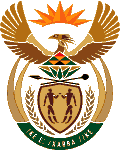 MINISTRY OF ENERGYREPUBLIC OF SOUTH AFRICAPRIVATE BAG x 96, PRETORIA, 0001, Tel (012) 406 7658PRIVATE BAG x 9111, CAPE TOWN, 8000 (021) 469 6412, Fax (021) 465 59802157.	Ms L Mathys (EFF) to ask the Minister of Energy:Whether any government employees (a) have shares in and/or (b) own companies that provided financing for the companies that won bids in any bidding windows of the Renewable Energy Independent Power Producer Programmes?		NW2314EReply:Government employees declare their financial interest in companies annually as required by the Public Service Regulations.Approved / Not Approved Mr J T Radebe, MPMinister of EnergyDate: